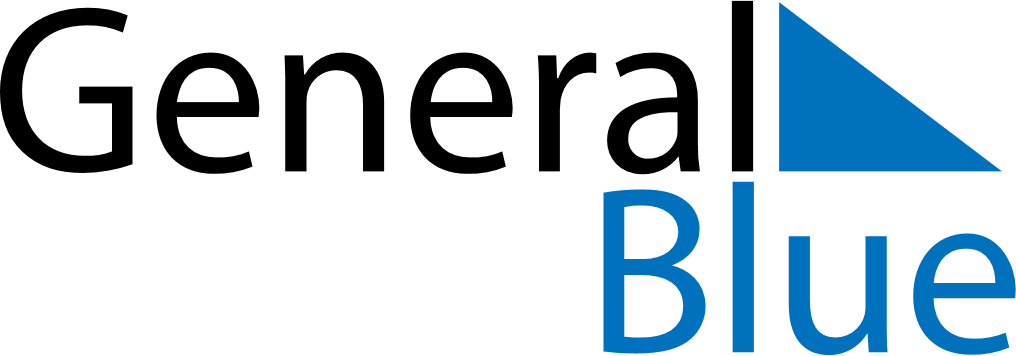 March 2021 CalendarMarch 2021 CalendarMarch 2021 CalendarMarch 2021 CalendarMarch 2021 CalendarMondayTuesdayWednesdayThursdayFridaySaturdaySunday12345678910111213141516171819202122232425262728293031